Please return to:	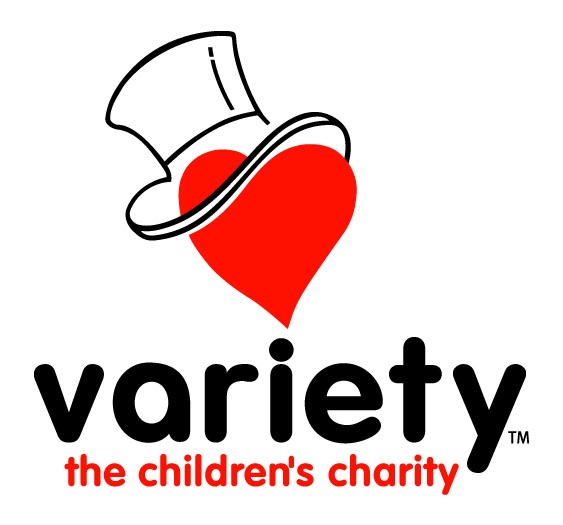 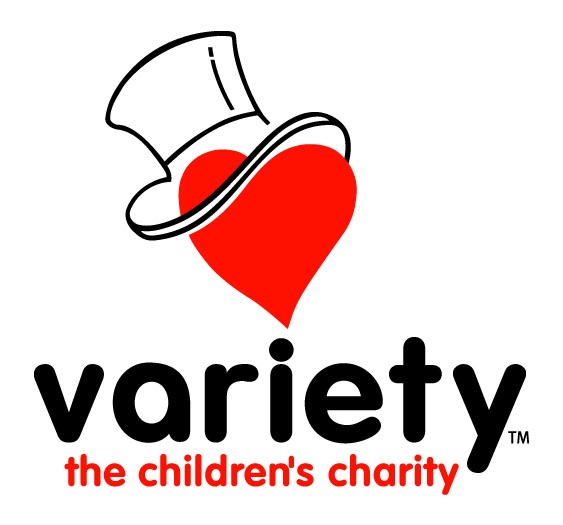 Variety – the Children’s Charity	   505 5th Avenue, Suite 310	Des Moines, IA  50309	Phone: (515) 243-4660stateoffice@varietyiowa.com	                 VarietyIowa.com 	2020 Variety Van ApplicationPlease read the guidelines carefully as the application requirements have changed from last year.Section IName of Organization (DBA): 		Organization’s Legal Name (if different than above): 		Contact Name:								 Title:				Address: 		City, State, Zip:		Phone Number: 	      	Fax Number:  		E-mail: 	 	Website: 		Federal Tax I.D. Number: 					        Year Founded:				     Request for: 	15 passenger van ________ 	                                     Minivan ________ 		15 passenger van w/lift (Mini Bus) ________          Bus __________ (If applying, please attach Quote)If you are requesting a van with a lift, how many children served utilize wheelchairs?			What amount could you contribute towards the purchase of a Variety Van (this does not include the sales tax, license and other fees required to be paid by your organization)?							Where would these funds come from?		Have you approached other sources for help in purchasing a vehicle? 		If so, please name the sources and results of your request.		Do you have an internal policy that requires you to dispose of a vehicle once it has hit a certain mileage or any other condition? 											If yes, at what mileage or condition? 										Is there a policy or procedure to determine who is allowed to drive one of your vehicles? If so, what is it? Do you have a policy or procedure on how to deal with a complaint in regard to the driver of one of your vehicles? If so, what is your policy or procedure? 		How many children do you serve? Daily Basis:  			 OR Annual Basis: 			What is the age range of the children this grant will serve?		How many children will this specific grant impact? Daily Basis:              OR Annual Basis: 	Please estimate the ethnic breakdown of the children your organization serves by percent. ______ Asian    ______ Pacific Islander     ______ Hispanic/Latino    ______ Caucasian    ______ African American    ______ American Indian/Alaska Native    ______ OtherWhat percentage are Female? 	      Male? 	What special needs or physical challenges do the children this grant will serve have? 					Are the children who will benefit from the van residents in your facility?		If the children are not residents, how do they get to your facility?		Please summarize the transportation needs of your organization, who will be served, description of the program in which the van will be used, and any other information you would like to provide regarding your request for a Variety Van.Describe what transportation trips this specific van would be used for on a typical day during the school year (see example) Describe what transportation trips this specific van would be used for on a typical day when school is not in session. Considering the above schedule, estimate your annual mileage on this van: 		Would this be your first Variety Van?			          Please give details of existing vehicles that your organization utilizes*:*Please attach additional vehicle information, if needed.Are any of the above vehicles currently used for the program(s) you are requesting this grantfor? 														If yes, please identify which one(s)? 										Provide an overview of your organization including what services are provided. 		If applicable, what year did you last receive a grant from Variety?		What was the grant used for in that year?		Amount Requested:		Amount Granted:		Below, please show us how your organization is supported annually.	Please indicate the source for this information: 		(i.e. audit, 990, budget or other with explanation) 			And the time period covered: 		Calendar year                      or fiscal year beginning                      and ending 	INCOME	Percentage:		City Grants	$					County Grants	$					State Grants	$					Federal Grants	$					United Way	$					Title 19 or 20	$					Fees/Private Pay	$					Corporate Gifts	$					Individual Gifts	$					Foundation Gifts	$					Other (Explain) _____________	$					Other (Explain) _____________	$					Total Income	$		           100 %		EXPENSEPlease show the expenses your organization incurs annually:	Administrative 	$					Fundraising	$					Programs	$					Dues to National/Int’l Affiliation	$					Other (Explain) _____________	$					Other (Explain) _____________ 	$						Total Expense	$		          100 %		Does your organization have an endowment? ____________________If so, what is the current balance? _____________________________What is the purpose for the endowment? 												Does your organization have reserve dollars set aside? 				If so, what is the current balance? 					What is the purpose for these reserve dollars? 											What will you do if you’re unable to receive the requested funding? 											The information provided in this application is true to the best of my knowledge.Signature								        Date				Title 														Attachments:Attachment A and B should be collated together with each copy of the Grant Application (for a total of 3 collated hard copies).  Do not include brochures, DVDs, CDs, or additional marketing materials unless they are 8 ½ x 11. If this is your first request, include a hard copy of Attachments: C, D, E and F. All submitted materials should be 3-hole punched and should fit easily into a 3-ring binder.  Do not put your submitted materials in folders, binders, plastic covers, etc.  Keep documents in order and do not use staples.  Paperclips and rubber bands are acceptable.  All documents may be two-sided.  There is no need to put cover sheets in front of various attachments – save paper!ADDITIONALLY you are required to email a completed Application, Attachment A, C, D, E, F and a digital photo of the children you serve that may be published to stateoffice@varietyiowa.com by the due date/time.  If you are unable to submit a photo due to privacy reasons, please specify in the email. Proposal Checklist (all items must be included for consideration) Email items to stateoffice@varietyiowa.com   	  COMPLETED GRANT APPLICATION FORM (3 hard copies plus email).  	  ATTACHMENT A: BOARD OF DIRECTORS/GOVERNING BODY (3 hard copies plus email).  	 ATTACHMENT B: COMPLETED GRANT REPORTING FORM (3 hard copies). If applicable, please include a copy of your completed Grant Reporting Form from 2019.  If your   grant was for a van, you do not need to include the Van Status Report. 	 ATTACHMENT C: 501(c)(3) DESIGNATION letter from the IRS (email only if you’ve applied before). If 	 you are unsure if you are a 501(c)(3) contact the office at 515-243-4660. 	  ATTACHMENT D: W9 Form (email only if you’ve applied before).	 ATTACHMENT E: Most recent AUDIT (email only if you’ve applied before). If you do not have an
	 AUDIT performed, please attach your most recent internal financials for the last 2 FULL years (balance
	 sheet and statement of activities).	 ATTACHMENT F: Most recent 990 (email only if you’ve applied before).______ Digital photo of the children you serve that we may publicize (email only if you’ve applied before).Hard copies and emailed copies of the complete application must be RECEIVED (not postmarked) by the Variety office no later than NOON on Friday, May 22, 2020. Please refer to the “Van Funding Guidelines” for additional information.Trip FrequencyDay or eveningNumber of PassengersPurpose of trip/destinationEstimated Round Trip MilesTwice a weekday 8Hospital 12Every Tueseve10Community theater18Trip FrequencyDay or eveningNumber of PassengersPurpose of tripEstimated Round Trip MilesVehicle 1Vehicle 2Vehicle 3Passenger size, yearMileageLocation of vehicle (city)	Program/Purpose vehicle utilized forIs this a Variety funded vehicle?Vehicle 4Vehicle 5Vehicle 6Passenger size, yearMileageLocation of vehicle (city)	Program/Purpose vehicle utilized forIs this a Variety funded vehicle?